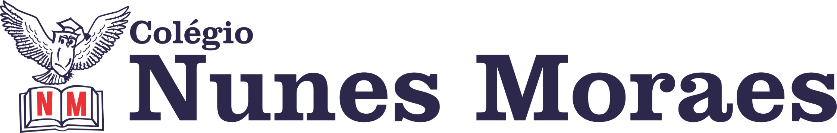 “Todo dia é um bom dia para SORRIR!Boa quarta-feira!1ª aula: 7:30h às 8:25h – MATEMÁTICA – PROFESSOR: DENILSON SOUSA1° passo: Resolva as questões 4 e 5 da página 40  2° Passo: Enquanto realiza o 1° passo, acesse o link disponibilizado a seguir para ter acesso a sala de aula no Google Meet.  https://meet.google.com/fzj-jdsn-pqz Obs.: o aluno que não conseguir ter acesso a videoconferência na plataforma Google Meet, deve fazer seguinte: Resolva as questões da página 41e confira as respostas no gabarito a seguir: 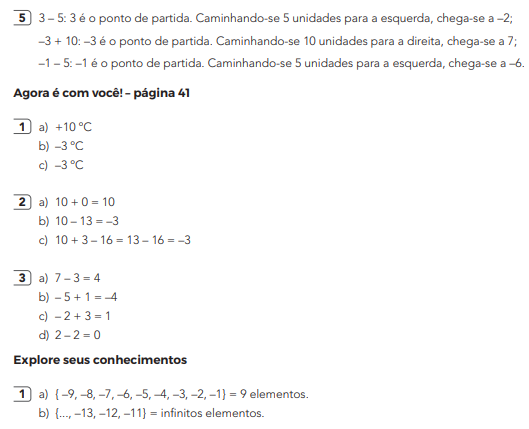 Faça foto das atividades que você realizou e envie para coordenação Islene (9.9150-3684)2ª aula: 8:25h às 9:35h – PORTUGUÊS – PROFESSORA: TATYELLEN PAIVA 1º passo: Atente-se à explicação sobre “verbos significativos e de ligação” – pág. 1362º passo: Resolva os exercícios. – pág. 136 (questões 1 a 3) e 138 (questões 7 e 8).Caso não consiga acessar à aula, aguarde a correção que será enviada pela professora no grupo e assista à videoaula: https://www.youtube.com/watch?v=aC_Lp-LJ7PQ 3º passo: Atente-se à correção da atividade. – pág. 136 (questões 1 a 3) e 138 (questões 7 e 8).4º passo: Atente-se à explicação sobre “sujeito” – pág. 141Caso não consiga acessar à aula, aguarde a correção que será enviada pela professora no grupo e assista à videoaula: https://www.youtube.com/watch?v=4lmz_5wrDTg 5º passo: Resolva os exercícios. – pág. 142 (questões 3, 5 6 e 7)                                                                                                                                                                                                                                                                                                                                                           6º passo: Atente-se à correção da atividade. – pág. 142 (questões 3, 5 6 e 7)Faça foto das atividades que você realizou e envie para coordenação Islene (9.9150-3684)
Intervalo: 9:35h às 9:55h3ª aula: 9:55h às 10:45 h – CIÊNCIAS – PROFESSORA: RAFAELLA CHAVES1º passo: Acessar o link para assistir a aula https://meet.google.com/vqc-wxzc-itc 2º passo: Correção da atividade de casa: Agora é com você – página 29, questões 1 e 2.3º passo: Explanação sobre processos de transferência de energia de calor em alguns equipamentos - páginas 32 a 34. 4º passo: Atividade de sala: Agora é com você – página 34, questões 1 e 2.5º passo: Atividade de casa: Suplementar – página 55/56, questões 3 e 4.Sugestão de vídeo https://www.youtube.com/watch?v=J2--bEp6m3wFaça foto das atividades que você realizou e envie para coordenação Islene (9.9150-3684)4ª aula: 10:45h às 11:35h - PORTUGUÊS – PROFESSORA: TATYELLEN PAIVALINK DA AULA: https://meet.google.com/taa-yhvj-kzz1º passo: Atente-se à explicação. – pág. 142 e 1442º passo: Resolva os exercícios. – pág. 143 (questão 4) e 144 a 147 (questões 1, 2 e 5).Caso não consiga acessar à aula, aguarde a correção que será enviada pela professora no grupo e assista à videoaula: https://www.youtube.com/watch?v=mMv_kfcezTQ 3º passo: Atente-se à correção da atividade. – pág. 143 (questão 4) e 144 a 147 (questões 1, 2 e 5).Faça foto das atividades que você realizou e envie para coordenação Islene (9.9150-3684)PARABÉNS POR SUA DEDICAÇÃO!